Plotting PositionPurposeHow to interpret position data as, visual, numerical, graphical and symbolic.Curriculum Outcome(s):S2-3-01 Analyze the relationship among displacement, time, and velocity for an object in uniform motion.Include: visual, numeric, graphical, symbolic (velocity = Δd/Δt).Part A – VisualUsing the data page, answer the following questionsDo all objects start at the same point? _____________________If any, which object(s) have a “head start”? ______________________________Which object(s) traveled for the longest period of time? __________________________Which objects would have the same origin? ____________________________________Which object has traveled the farthest?_________________Which object(s) is traveling the fastest? ____________________How can you tell? _________________________________________________________Which object(s) is traveling the slowest? ___________________How can you tell? _________________________________________________________Draw a series of positions that would use 4 seconds of time in total, at 0.5 second intervals and reaches a final position of 18cm from an origin.Part B – NumericalFor each object, measure the position of each dot, relative to the origin (the bottom dot is the origin for each object). Make sure the zero of your ruler stays on the origin for each measurement.Using the tables above, answer the following questionsWhy is it important to measure on the same location of the dot each time? _____________________________________________________________________________Why must you always measure each position from the origin? _____________________________________________________________________________How do values support your findings from Part A? ______________________________________________________________________________Part C – GraphicalUsing the tables of Part B, create a graph for each object of position vs. timePlace time on the x-axisPlace Position on the y-axisAll 6 graphs need to use the same x & y-axisAll need to use the same number scales for time and positionHelpful to use different colours and/or solid and dotted linesDraw a line for each graph (connect the dots)Include the appropriate labels in all locationsUse the graphs you created to answer the following questionsAre the lines straight, or curved? ___________________________________________________What does a straight line mean? ___________________________________________________What would a flat, straight line mean? ______________________________________________How can you tell which object is traveling the fastest? __________________________________ ______________________________________________________________________________Which line(s) are the steepest? ____________________________________________________How could you determine a value to the steepness of the line?(For example, you may think that line W is 2 times as steep as line Z. How could you use numbers to prove/disprove this?)________________________________________________________________________________________________________________________________________________________________________________________________________________________________________________________________________________________________For each graph, is there anything that is remaining constant? If yes, what is it? ____________________________________________________________________________________________________________________________________________________________DataEach “strip” represents dots left behind by a moving object. The dots occur at regular time intervals of 0.5 seconds. 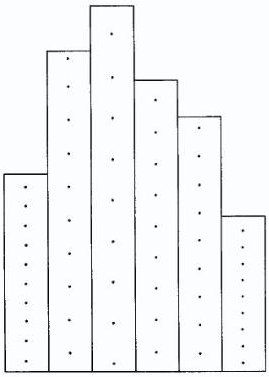 Object UObject UObject VObject VObject WObject WTime (s)Position (cm)Time (s)Position (cm)Time (s)Position (cm)0.00.000.51.01.52.02.53.03.54.04.55.0Object XObject XObject YObject YObject ZObject ZTime (s)Position (cm)Time (s)Position (cm)Time (s)Position (cm)